ANALISI DEL DISCORSO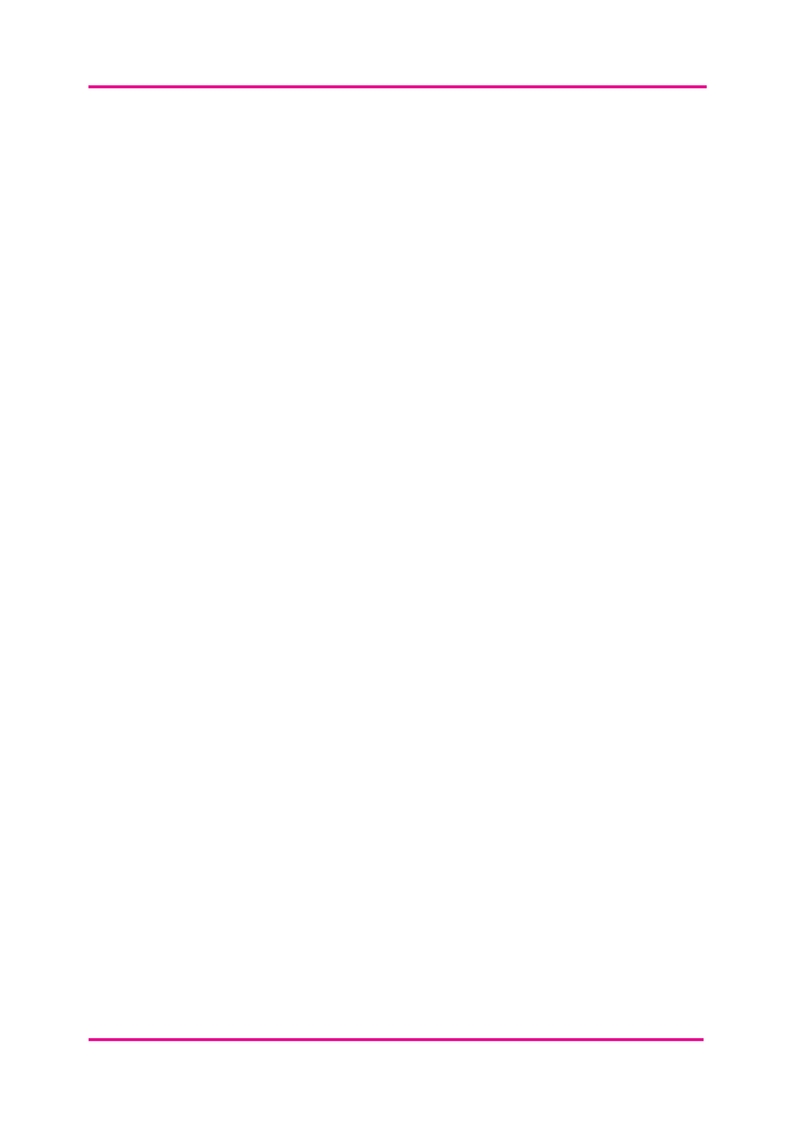 Per discorso si intendono delle comunicazioni orali oppure scritte. L’analisi del discorso nasce per comprendere tali comunicazioni a livello individuale (di discorso specifico) oppure collettivo (di gruppo di discorsi). LIVELLI DI ANALISIAPPROCCI ALL’ANALISI
• Analisi dei contenuti: analisi obiettiva, sistematica e/o quantitativa del contenuto della storia (ossia quante volte viene utilizzata una determinata parola).• Analisi delle tematiche: raggruppamento o categorizzazione dei contenuti chiave delle storie tra i vari temi/argomenti. Possono essere predeterminati oppure derivare dalle storie (ad es. professione, famiglia, alloggio, vita sociale).• Analisi strutturale: analisi delle varie parti della storia (ad es. parole, codici, composizioni) e delle relazioni reciproche che danno loro significato (ad es. pause/esitazioni tra le frasi, tono di voce).• Analisi critica: approfondimento del contesto sociale, politico, culturale e storico del discorso secondo la prospettiva delle posizioni di potere (ad es. l’esperienza di lavoro di una ragazza in un settore dominato da uomini). 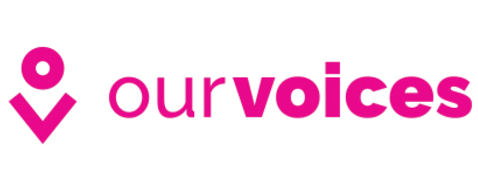 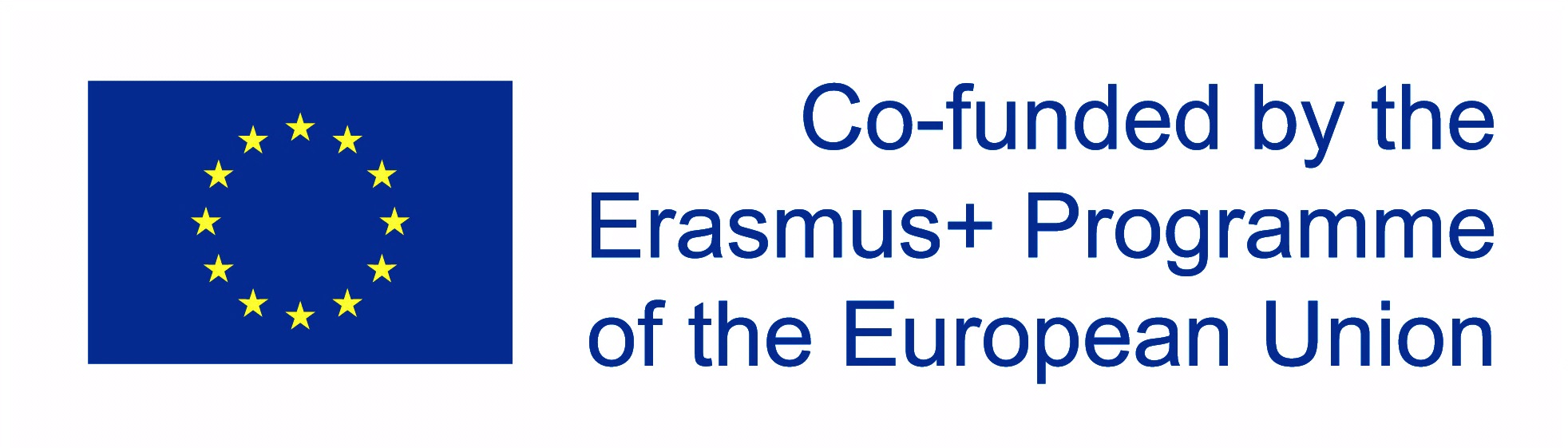 LIVELLO TESTUALEChe cosa viene raccontato nella storia?Questo livello consiste in una descrizione del contenuto della storia. Ha a che fare con le parole (ad es. il lavoro), i segnali (ad es. indicare un oggetto) e le unità chiave di contenuto informativo (ad es. le frasi) che compongono la storia. Osservare le storie da una prospettiva testuale consente di verificare “di che cosa” sta parlando il narratore. A un livello base, questo potrebbe essere l’argomento. Una simile analisi di insiemi di storie consente di iniziare a identificare dei caratteri generali e delle norme (ad es. a proposito delle loro vite, i narratori hanno generalmente parlato di lavoro).LIVELLO COMPOSITIVOIn che modo è espresso il contenuto della storia?Questo livello consiste in una spiegazione del contenuto della storia. Riguarda il modo in cui le parole, i segnali e le unità chiave sono strutturate all’interno della storia e le loro relazioni reciproche (ad es. un cambiamento nel tono di voce del narratore nel parlare di un argomento specifico). Analizzare le storie da questa prospettiva ci consente di capire meglio in che modo le persone affrontano gli argomenti delle loro storie. Possiamo così farci un’idea delle relazioni tra i vari argomenti (ad es. come il lavoro influenza la vita familiare e viceversa) o delle sensazioni individuali su argomenti diversi a partire dalle inferenze dei vari soggetti (ad es. espressioni facciali ecc.). LIVELLO CONTESTUALE Perché il narratore si sta esprimendo in questo modo?Questo livello consiste in un’interpretazione del contenuto della storia nel contesto. Si ricollega a una comprensione del motivo per cui ognuno decide di parlare di determinati argomenti in un modo particolare e crea un legame tra il narratore e la storia a partire dall’ambiente in cui esistono e sono stati raccontati. Questa prospettiva ci consente di comprendere i contesti micro e macro (a livello sociale, politico, culturale, geografico, storico ecc.) che esercitano un’influenza sulle vite delle persone e sulle storie che raccontano.